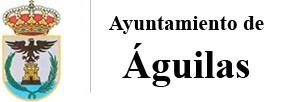 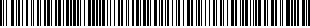 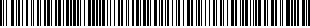 Ayuntamiento de Águilas Negociado de Contratación Administrativa CIF P3000300H, Dirección: Plaza de España, 14, Águilas. 30880 (Murcia). Tfno. 968418800. Fax: 968418865   En Águilas (Murcia), a fecha al margen DOCUMENTO FIRMADO ELECTRÓNICAMENTE Ayuntamiento de Águilas Negociado de Contratación Administrativa CIF P3000300H, Dirección: Plaza de España, 14, Águilas. 30880 (Murcia). Tfno. 968418800. Fax: 968418865 RELACIÓN TRIMESTRAL DE ADJUDICACIÓN DE CONTRATOS MENORES REALIZADOS POR EL AYUNTAMIENTO DE ÁGUILAS DURANTE EL PERIODO COMPRENDIDO ENTRE LOS DÍAS 1 DE ENERO Y 31 DE MARZO DE 2021, AMBOS INCLUSIVE, EN CUMPLIMIENTO AL ARTÍCULO 63.4 DE LA LEY 9/2017, DE 8 DE NOVIEMBRE, DE CONTRATOS DEL SECTOR PÚBLICO, POR LA QUE SE TRASPONEN AL ORDENAMIENTO JURÍDICO ESPAÑOL LAS DIRECTIVAS COMUNITARIAS DEL PARLAMENTO EUROPEO Y DEL CONSEJO 2014/23/UE Y 2014/24/UE, DE 26 DE FEBRERO DE 2014 (LCSP 2017) RELACIÓN TRIMESTRAL DE ADJUDICACIÓN DE CONTRATOS MENORES REALIZADOS POR EL AYUNTAMIENTO DE ÁGUILAS DURANTE EL PERIODO COMPRENDIDO ENTRE LOS DÍAS 1 DE ENERO Y 31 DE MARZO DE 2021, AMBOS INCLUSIVE, EN CUMPLIMIENTO AL ARTÍCULO 63.4 DE LA LEY 9/2017, DE 8 DE NOVIEMBRE, DE CONTRATOS DEL SECTOR PÚBLICO, POR LA QUE SE TRASPONEN AL ORDENAMIENTO JURÍDICO ESPAÑOL LAS DIRECTIVAS COMUNITARIAS DEL PARLAMENTO EUROPEO Y DEL CONSEJO 2014/23/UE Y 2014/24/UE, DE 26 DE FEBRERO DE 2014 (LCSP 2017) RELACIÓN TRIMESTRAL DE ADJUDICACIÓN DE CONTRATOS MENORES REALIZADOS POR EL AYUNTAMIENTO DE ÁGUILAS DURANTE EL PERIODO COMPRENDIDO ENTRE LOS DÍAS 1 DE ENERO Y 31 DE MARZO DE 2021, AMBOS INCLUSIVE, EN CUMPLIMIENTO AL ARTÍCULO 63.4 DE LA LEY 9/2017, DE 8 DE NOVIEMBRE, DE CONTRATOS DEL SECTOR PÚBLICO, POR LA QUE SE TRASPONEN AL ORDENAMIENTO JURÍDICO ESPAÑOL LAS DIRECTIVAS COMUNITARIAS DEL PARLAMENTO EUROPEO Y DEL CONSEJO 2014/23/UE Y 2014/24/UE, DE 26 DE FEBRERO DE 2014 (LCSP 2017) RELACIÓN TRIMESTRAL DE ADJUDICACIÓN DE CONTRATOS MENORES REALIZADOS POR EL AYUNTAMIENTO DE ÁGUILAS DURANTE EL PERIODO COMPRENDIDO ENTRE LOS DÍAS 1 DE ENERO Y 31 DE MARZO DE 2021, AMBOS INCLUSIVE, EN CUMPLIMIENTO AL ARTÍCULO 63.4 DE LA LEY 9/2017, DE 8 DE NOVIEMBRE, DE CONTRATOS DEL SECTOR PÚBLICO, POR LA QUE SE TRASPONEN AL ORDENAMIENTO JURÍDICO ESPAÑOL LAS DIRECTIVAS COMUNITARIAS DEL PARLAMENTO EUROPEO Y DEL CONSEJO 2014/23/UE Y 2014/24/UE, DE 26 DE FEBRERO DE 2014 (LCSP 2017) RELACIÓN TRIMESTRAL DE ADJUDICACIÓN DE CONTRATOS MENORES REALIZADOS POR EL AYUNTAMIENTO DE ÁGUILAS DURANTE EL PERIODO COMPRENDIDO ENTRE LOS DÍAS 1 DE ENERO Y 31 DE MARZO DE 2021, AMBOS INCLUSIVE, EN CUMPLIMIENTO AL ARTÍCULO 63.4 DE LA LEY 9/2017, DE 8 DE NOVIEMBRE, DE CONTRATOS DEL SECTOR PÚBLICO, POR LA QUE SE TRASPONEN AL ORDENAMIENTO JURÍDICO ESPAÑOL LAS DIRECTIVAS COMUNITARIAS DEL PARLAMENTO EUROPEO Y DEL CONSEJO 2014/23/UE Y 2014/24/UE, DE 26 DE FEBRERO DE 2014 (LCSP 2017) RELACIÓN TRIMESTRAL DE ADJUDICACIÓN DE CONTRATOS MENORES REALIZADOS POR EL AYUNTAMIENTO DE ÁGUILAS DURANTE EL PERIODO COMPRENDIDO ENTRE LOS DÍAS 1 DE ENERO Y 31 DE MARZO DE 2021, AMBOS INCLUSIVE, EN CUMPLIMIENTO AL ARTÍCULO 63.4 DE LA LEY 9/2017, DE 8 DE NOVIEMBRE, DE CONTRATOS DEL SECTOR PÚBLICO, POR LA QUE SE TRASPONEN AL ORDENAMIENTO JURÍDICO ESPAÑOL LAS DIRECTIVAS COMUNITARIAS DEL PARLAMENTO EUROPEO Y DEL CONSEJO 2014/23/UE Y 2014/24/UE, DE 26 DE FEBRERO DE 2014 (LCSP 2017) Adjudicatario (por identidad) Importe € (IVA incluido) Objeto Duración CARRASCO Y GALLEGO, SL 14.650,00 (exento IVA)  CURSOS DE FORMACIÓN BÁSICA PARA MARINERÍA EN EL SECTOR PESQUERO 7 meses CONSORCIO DE TELECOMUNICACIONES AVANZADAS, SA 8.137,49 MANTENIMIENTO EQUIPOS REPETIDORES TDT (CASTILLO Y LOS GERÁNEOS 12 meses CONSTRUCCIONES Y EXCAVACIONES SÁNCHEZ LÓPEZ, SLU 36.000,00 CONSTRUCCIÓN DE 72 NICHOS. FASE II DE MÓDULOS DE NICHOS DE 112 UNIDADES ENTRE LAS CALLES SAN LORENZO Y SANTA MARTA 1 mes EQUIPAMIENTOS PARA ENTORNO URBANO, SL 4.899,41 SUMINISTRO DE EQUIPAMIENTOS PARA MEJORA DE ZONAS DE DESCANSO DEL ENTORNO DEL SKATEPARK DE ÁGUILAS Actuación enmarcada en la Estrategia de Desarrollo Urbano Sostenible de Integrado, Águilas Sostenible, cofinanciada en un 80 % por el Fondo Europeo de Desarrollo Regional (FEDER), a través del Programa Operativo Plurirregional de España 20142020. 1 mes ESQUIVA LÓPEZ, JAVIER 17.774,90  REDACCIÓN DE PROYECTO CREACIÓN DEL CENTRO DE INTERPRETACIÓN “FRANCISCO RABAL”.  Actuación enmarcada en la Estrategia de Desarrollo Urbano Sostenible de Integrado, Águilas Sostenible, cofinanciada en un 80 % por el Fondo Europeo de Desarrollo 3 meses Adjudicatario (por identidad) Importe € (IVA incluido) Objeto Duración Regional (FEDER), a través del Programa Operativo Plurirregional de España 20142020. FERNÁNDEZ RAMÍREZ, MIGUEL 10.968,65 PROGRAMAS Y REPORTAJES CARNAVAL 2021 1 mes RADIO MURCIA, SA 18.130,64 CAMPAÑA DE IMAGEN DEL AYUNTAMIENTO DE ÁGUILAS 12 meses SANTA-CRUZ ARQUITECTURA, SLP 17.230,40 REDACCIÓN DE PROYECTO PARA CREACIÓN DE ZONA VERDE FORESTAL EN PASEO DE LAS ACACIAS 2 meses 